Для производителей автомобилей очень важно, чтобы их автомобиль был легко узнаваем спереди и сзади. Посмотрите на фото автомобилей, скажите/ сколько автомобилей вы смогли узнать.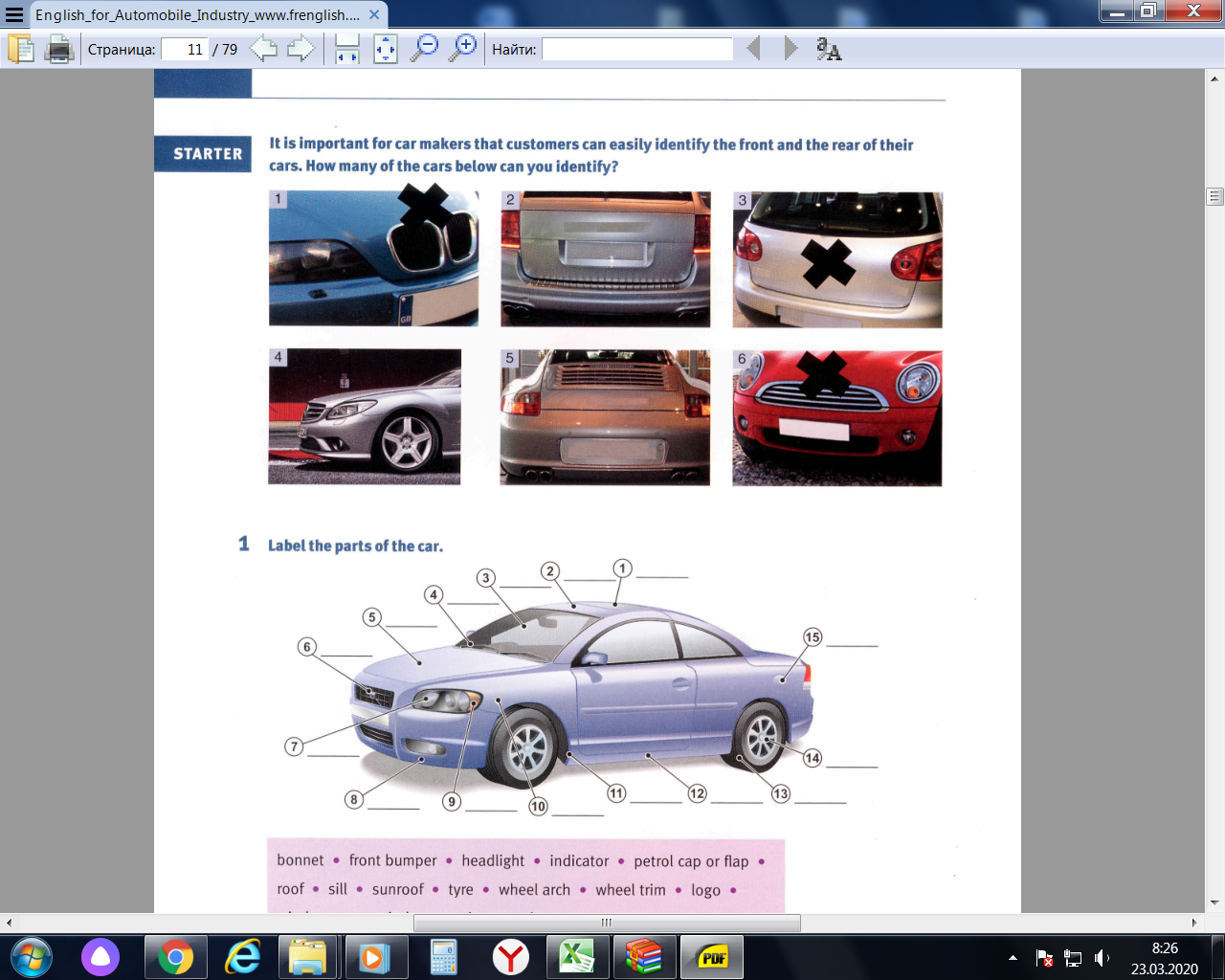 Подпишите части автомобиля, обратите внимание на различия терминов в британском и американском вариантах английского языка.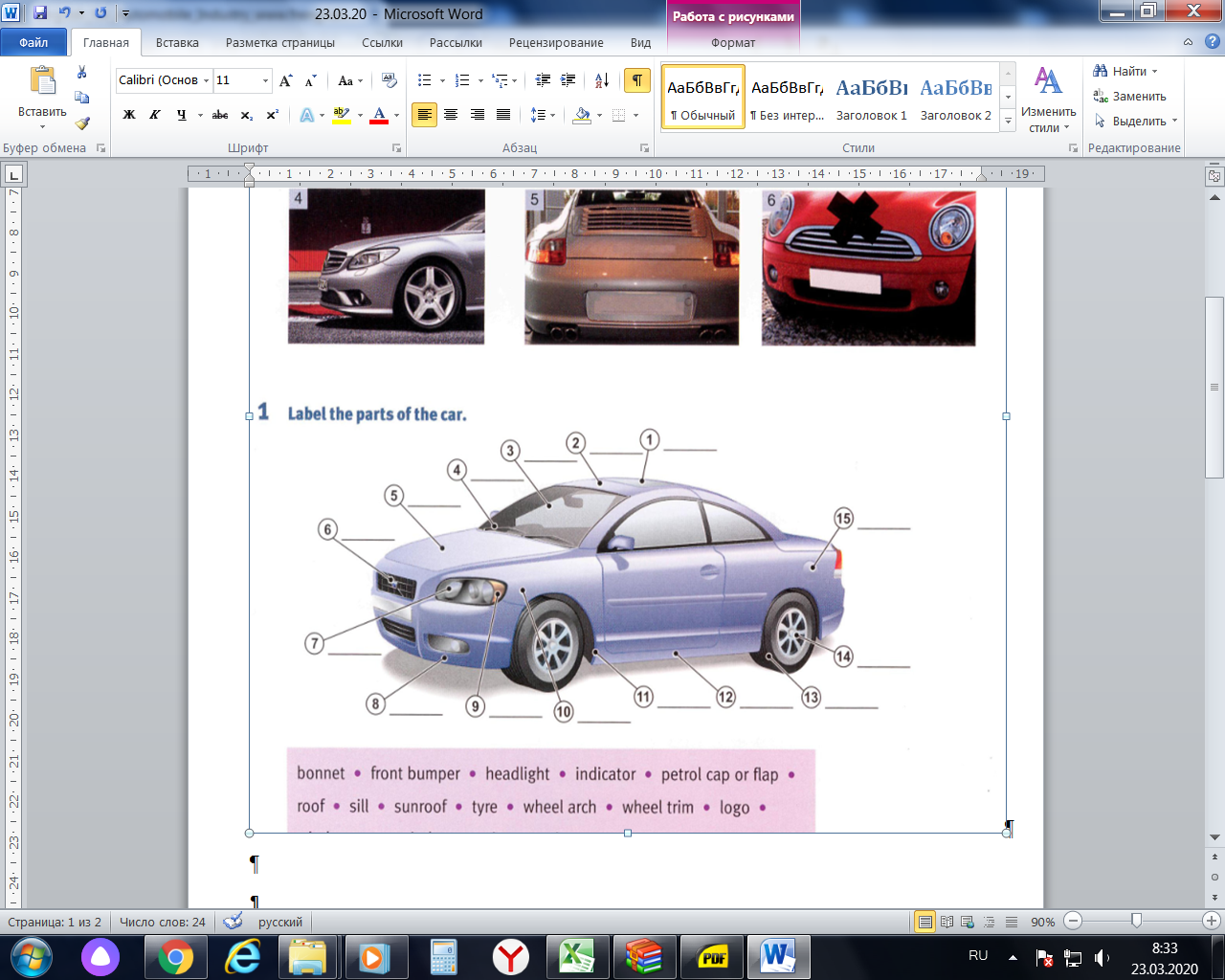 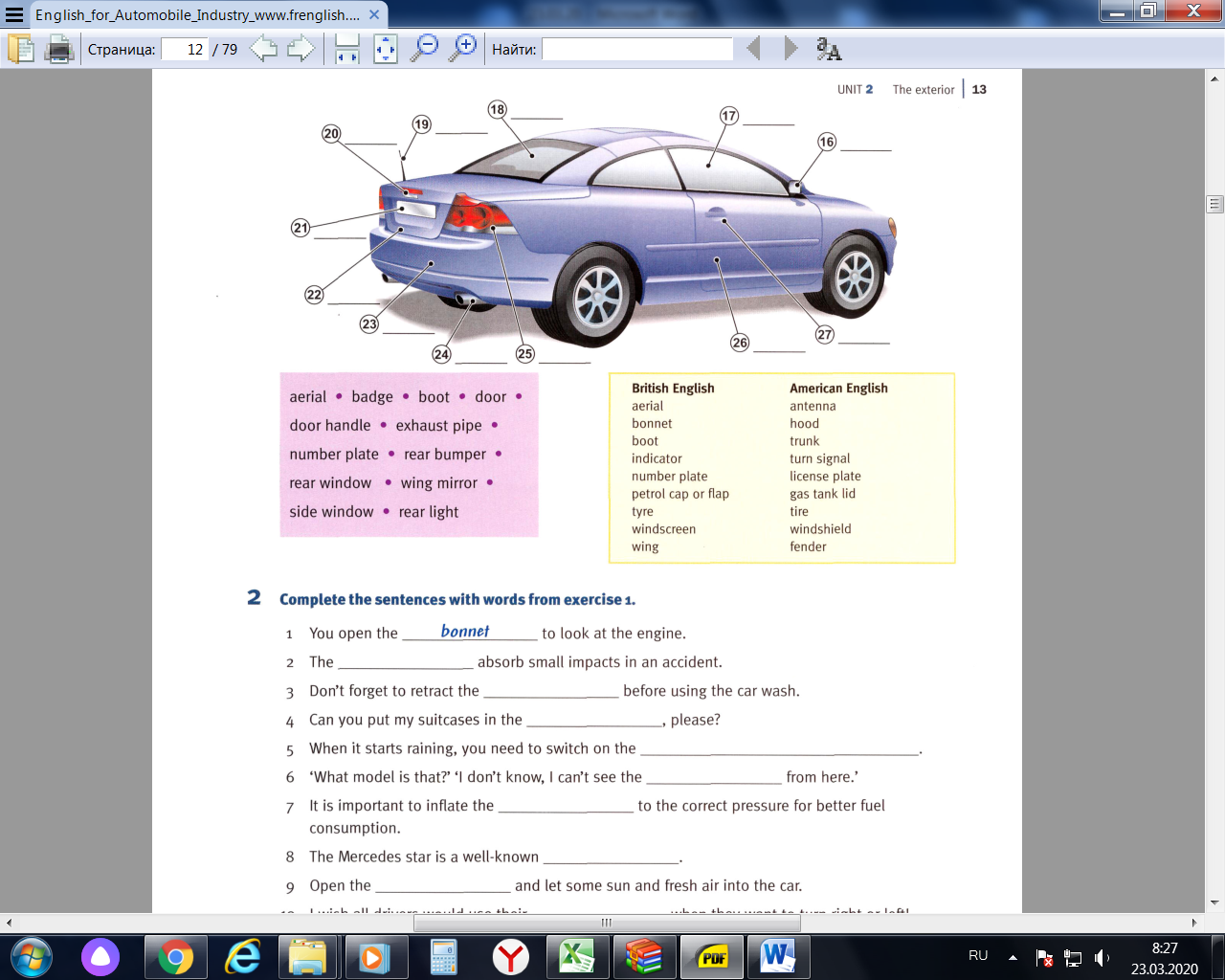 Заполните пропуски терминами, обозначающими детали экстерьера автомобиля, переведите предложения на русский язык.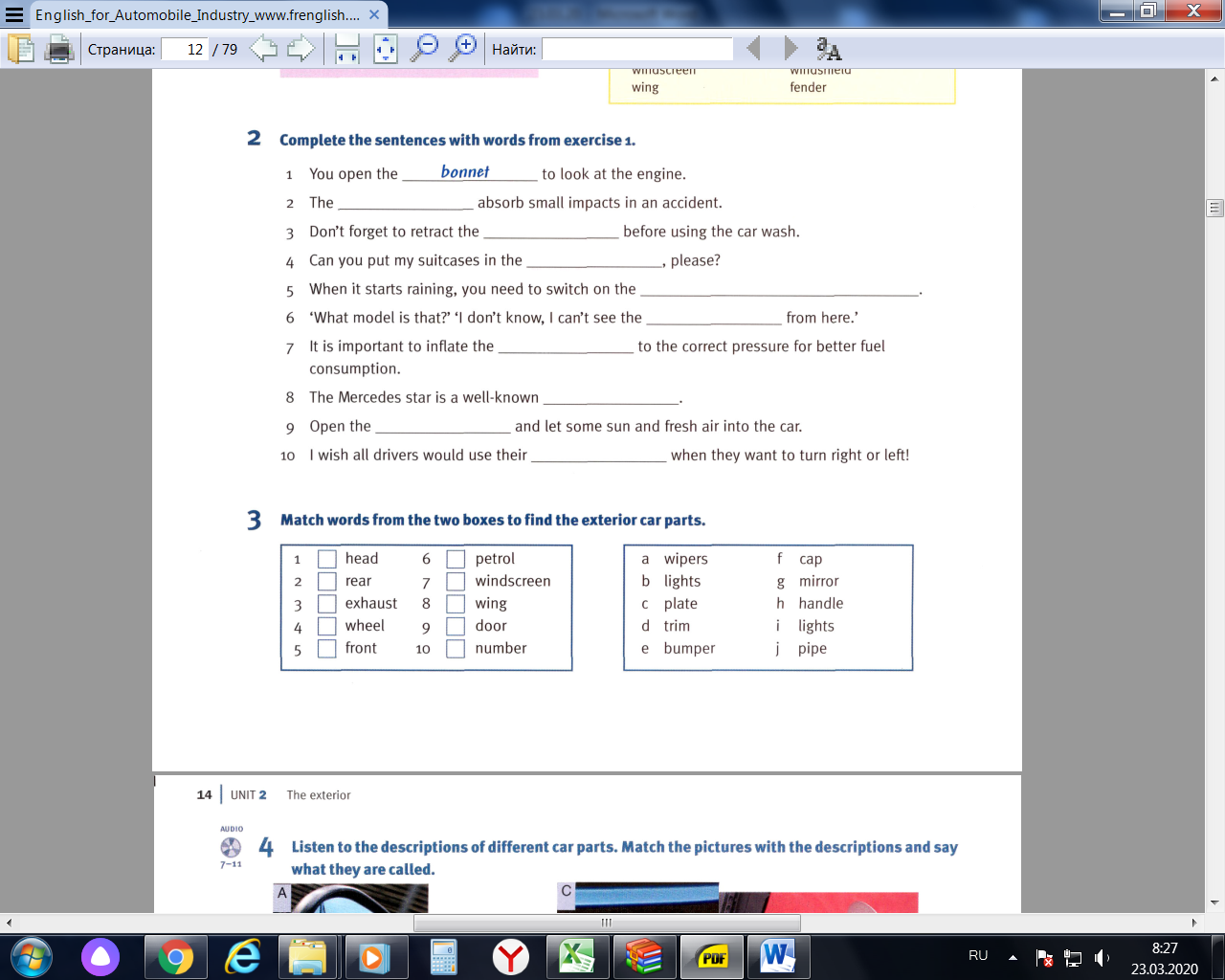 Составьте словосочетания, сопоставив слова из правой и левой рамок. Полученные словосочетания переведите на русский язык.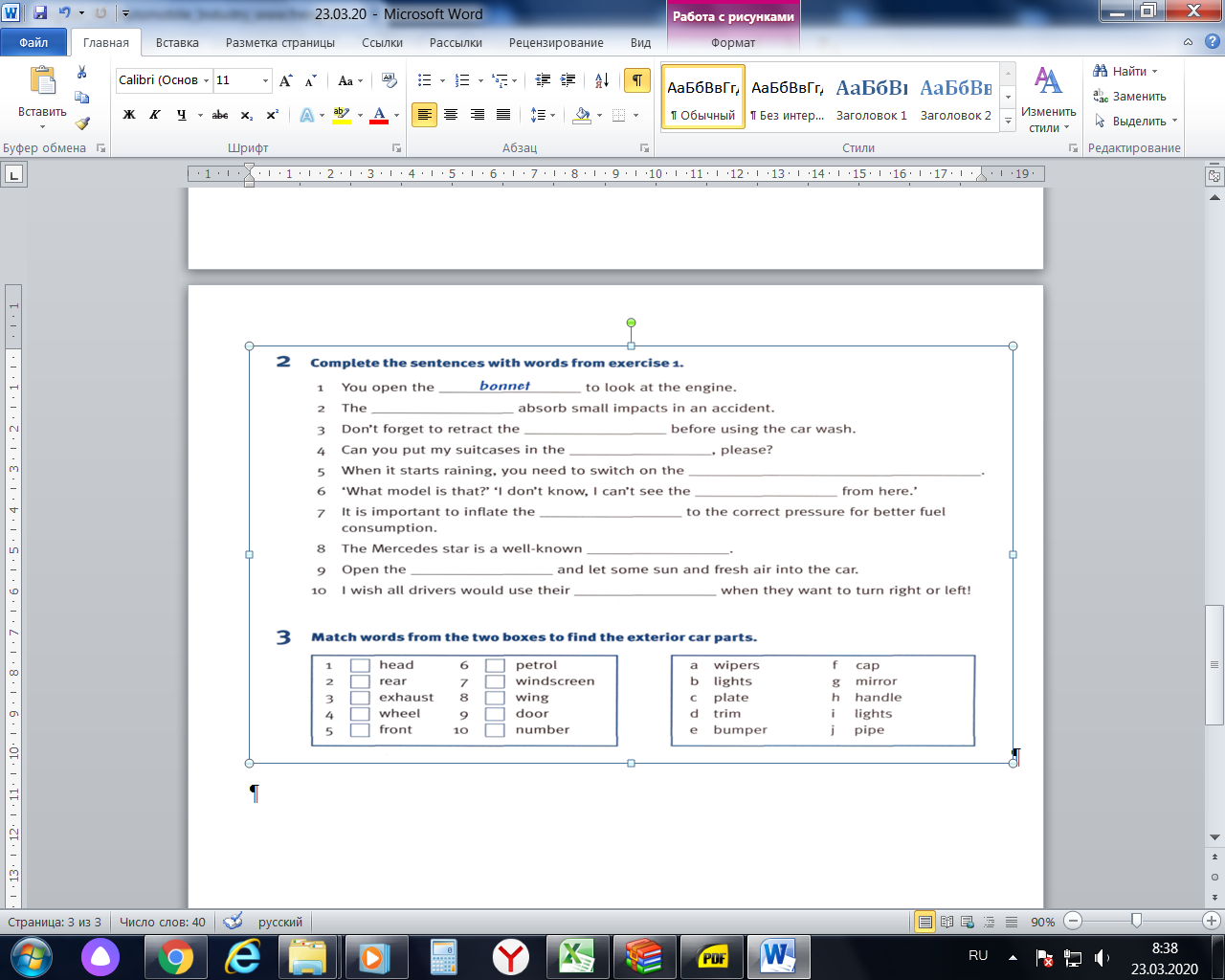 